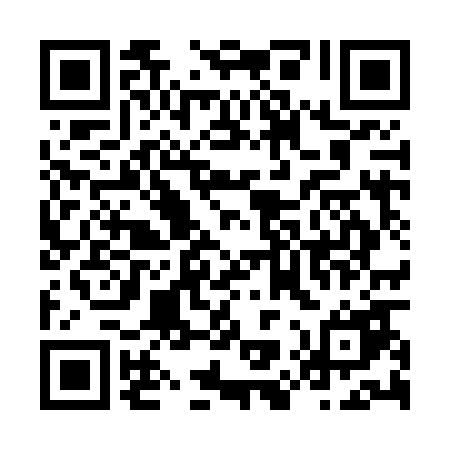 Prayer times for Thiruvananthapuram, Kerala, IndiaWed 1 May 2024 - Fri 31 May 2024High Latitude Method: One Seventh RulePrayer Calculation Method: University of Islamic SciencesAsar Calculation Method: HanafiPrayer times provided by https://www.salahtimes.comDateDayFajrSunriseDhuhrAsrMaghribIsha1Wed4:546:0712:194:436:327:452Thu4:546:0612:194:446:327:453Fri4:536:0612:194:446:327:454Sat4:536:0612:194:446:327:465Sun4:526:0612:194:446:337:466Mon4:526:0512:194:446:337:467Tue4:526:0512:194:446:337:468Wed4:516:0512:194:456:337:479Thu4:516:0512:194:456:337:4710Fri4:516:0412:194:456:337:4711Sat4:506:0412:194:456:337:4712Sun4:506:0412:194:456:347:4813Mon4:506:0412:194:466:347:4814Tue4:496:0412:194:466:347:4815Wed4:496:0312:194:466:347:4816Thu4:496:0312:194:466:347:4917Fri4:496:0312:194:466:347:4918Sat4:486:0312:194:476:357:4919Sun4:486:0312:194:476:357:5020Mon4:486:0312:194:476:357:5021Tue4:486:0312:194:476:357:5022Wed4:486:0312:194:476:357:5123Thu4:476:0312:194:486:367:5124Fri4:476:0312:194:486:367:5125Sat4:476:0312:194:486:367:5226Sun4:476:0312:194:486:367:5227Mon4:476:0312:204:496:377:5228Tue4:476:0312:204:496:377:5329Wed4:476:0312:204:496:377:5330Thu4:476:0312:204:496:377:5331Fri4:476:0312:204:506:387:54